NAME              Sebghat ullahI.D                     : 14636ASSIGNMENT: ANATOMYPROGRAM      : RADIOLOGY------------------------PHARYNX  :The pharynx (plural: pharynges) is the part of the throat behind the mouth and nasal cavity, and above the esophagus and larynx – the tubes going down to the stomach and the lungs. It is found in vertebrates and invertebrates, though its structure varies across species.In humans, the pharynx is part of the digestive system and the conducting zone of the respiratory system. (The conducting zone—which also includes the nostrils of the nose, the larynx, trachea, bronchi, and bronchioles—filters, warms and moistens air and conducts it into the lungs).[1] The human pharynx is conventionally divided into three sections: the nasopharynx, oropharynx, and laryngopharynx. It is also important in vocalization.In humans, two sets of pharyngeal muscles form the pharynx and determine the shape of its lumen. They are arranged as an inner layer of longitudinal muscles and an outer circular layer.ESOPHAGUS :The esophagus is a fibromuscular tube, about 25 cm (10 in) long in adults, which travels behind the trachea and heart, passes through the diaphragm and empties into the uppermost region of the stomach. During swallowing, the epiglottis tilts backwards to prevent food from going down the larynx and lungs. The word oesophagus is the Greek word  , meaning "gullet".The wall of the esophagus from the lumen outwards consists of mucosa, submucosa (connective tissue), layers of muscle fibers between layers of fibrous tissue, and an outer layer of connective tissue. The mucosa is a stratified squamous epithelium of around three layers of squamous cells, which contrasts to the single layer of columnar cells of the stomach. The transition between these two types of epithelium is visible as a zig-zag line. Most of the muscle is smooth muscle although striated muscle predominates in its upper third. It has two muscular rings or sphincters in its wall, one at the top and one at the bottom. The lower sphincter helps to prevent reflux of acidic stomach content. The esophagus has a rich blood supply and venous drainage. Its smooth muscle is innervated by involuntary nerves (sympathetic nerves via the sympathetic trunk and parasympathetic nerves via the vagus nerve) and in addition voluntary nerves (lower motor neurons) which are carried in the vagus nerve to innervate its striated muscle.DetailsDetailsPart ofThroatThroatSystemRespiratory system, digestive systemRespiratory system, digestive systemArterypharyngeal branches of ascending pharyngeal artery, ascending palatine, descending palatine, pharyngeal branches of inferior thyroidpharyngeal branches of ascending pharyngeal artery, ascending palatine, descending palatine, pharyngeal branches of inferior thyroidVeinpharyngeal plexuspharyngeal plexusNervepharyngeal plexus, maxillary nerve, mandibular nervepharyngeal plexus, maxillary nerve, mandibular nerveAnatomical terminologyPharynx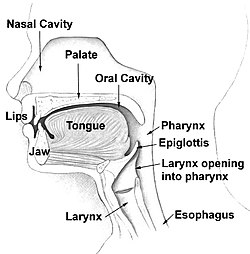 DetailsDetailsPrecursorForegutForegutSystemPart of the digestive systemPart of the digestive systemArteryOesophageal arteriesOesophageal arteriesVeinOesophageal veinsOesophageal veinsNerveSympathetic trunk, vagusSympathetic trunk, vagusAnatomical terminologyEsophagus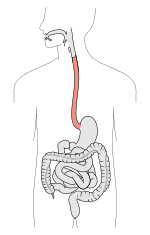 